Publicado en Barcelona el 21/10/2015 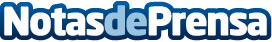 Nuevo lanzamiento: Seminarios de marketing de los Rebeldes Online¿Cuál es el problema con el que se encuentran las PYMES y E-commerce españolas? ¿Por qué, tal como afirma EAE Business School, 9 de cada 10 nuevas PYMES fracasan antes de cumplir los 5 años de vida? ¿Existe alguna receta para que una E-commerce logre el éxito en la red? En estos seminarios se verán las opiniones de los expertos en marketing online en cuanto al panorama de las PYMES y E-commerce de nuestro paísDatos de contacto:Isabel606365202Nota de prensa publicada en: https://www.notasdeprensa.es/nuevo-lanzamiento-seminarios-de-marketing-de Categorias: Marketing Emprendedores E-Commerce http://www.notasdeprensa.es